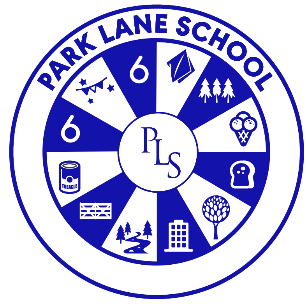 REMOTE LEARNING POLICYThis policy has been written with understanding and reference to:Remote education practice for schools during coronavirus – DfE May 2020Contextual InformationPark Lane School caters for pupils aged 2-19 that have severe and complex learning difficulties. Some of the pupils have additional difficulties including visual and hearing impairment, Autism, physical, behavioural and medical needs.This policy should be read in conjunction with other school policies relating to interaction between adults and students. In particular Park Lane School’s Curriculum Policy, Assessment & Marking Policy, E Safety Policy and Safeguarding Policy.The responsible people for the implementation of this policy are the Headteacher and SLT. The policy will be reviewed annually by the Headteacher in consultation with the staff.ContentsIntroductionAimsRoles and responsibilitiesWho to contactData protectionOnline safetyMarking and feedback (Tracking and assessment)ResourcesSafeguardingMonitoring arrangementsExtended school closureINTRODUCTIONDue to unprecedented times as a result of the COVID-19 pandemic, the majority of schools in the UK have had to close and/or reduce numbers within Schools. However, special provision schools have remained open, and meeting the needs of every student is our main objective at Park Lane School. As a result of reduced numbers attending school due to staff and pupil shielding, we have introduced remote learning to all our students. This gives every student the opportunity to continue with education during this time.This policy is produced in consultation with all staff so as to be clear and understood. It is available by request, in the school prospectus and on the school website.AIMSThe purpose of this remote learning policy is to ensure the following: Ensure consistency in the school’s approach to remote learning.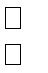 Set out expectations for all members of the school community with regards to remote learning.Provide appropriate guidelines for GDPRReduce disruption to student’s education and the delivery of the curriculum, so that every pupil has access to high quality learning resources.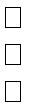 To promote E-Safety.Ensure that safeguarding measures are continued during remote learning.Ensure all pupils have the provision they need to complete their work to the best of their ability, and to support emotional, social and health wellbeing during periods of remote learning.ROLES AND RESPONSIBILITIESThe Headteacher and SLT are responsible for:Ensuring that staff, parents and pupils adhere to the relevant policies at all times.Ensuring that there are arrangements in place for identifying, evaluating, and managing the risks associated with remote learning.      Ensuring that there are arrangements in place for monitoring incidents associated with remote learning.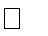       Overseeing that the school has the resources necessary to action the procedures in this policy.      Reviewing the effectiveness of this policy on an annual basis and communicating any changes to staff, parents, and pupils.      Arranging any additional training staff may require to support pupils during the period of remote learning.      Conducting reviews on a weekly basis of the remote learning arrangements to ensure pupils’ education does not suffer.The SLT is responsible for:      Ensuring that the relevant health and safety risk assessments are carried out within the agreed timeframes, in collaboration with the Headteacher.      Putting procedures and safe systems of learning into practice, which are designed to eliminate or reduce the risks associated with remote learning.      Ensuring that pupils identified as being at risk are provided with necessary information and instruction, as required.      Managing the effectiveness of health and safety measures through a robust system of reporting, investigating, and recording incidents.The Data Protection Officer is responsible for:      Overseeing that all school-owned electronic devices used for remote learning have adequate anti-virus software and malware protection.      Ensuring all staff, parents, and pupils are aware of the data protection principles outlined in the GDPR.      Ensuring that all computer programs used for remote learning are compliant with the GDPR and the Data Protection Act 2018.      Overseeing that any ICT equipment used for remote learning is resilient and can efficiently recover lost data.The DSL is responsible for:      Attending and arranging, where necessary, any safeguarding meetings that occur during the remote learning period.      Liaising with the ICT technicians to ensure that all technology used for remote learning is suitable for its purpose and will protect pupils online.Identifying vulnerable pupils who may be at risk if they are learning remotely.Ensuring that child protection plans are enforced while the pupil is learning remotely, and liaising with the Headteacher and other organisations to make alternate arrangements for pupils who are at a high risk, where required.      Identifying the level of support or intervention required while pupils learn remotely and ensuring appropriate measures are in place.      Liaising with relevant individuals to ensure vulnerable pupils receive the support required during the period of remote working ensuring all safeguarding incidents are adequately recorded and reported.The ICT Coordinator is responsible for:      Ensuring that all school-owned devices used for remote learning have suitable anti-virus software installed, have a secure connection, can recover lost work, and allow for audio and visual material to be recorded, where required.      Ensuring that any programs or networks used for remote learning can effectively support a large number of users at one time, where required, e.g. undertaking ‘stress’ testing.      Working with the Teaching and Learning Support Manager to ensure that the equipment and technology used for learning remotely is accessible to all pupils and staff.Teachers are responsible for: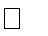 Adhering to this policy at all times during periods of remote learning.Reporting any health and safety incidents to the Health and Safety Lead and asking for guidance as appropriate.      Reporting any safeguarding incidents to the DSL and asking for guidance as appropriate.      Taking part in any training conducted to meet the requirements of this policy, including training on how to use the necessary electronic equipment and software.      Reporting any dangers or potential dangers they identify, as well as any concerns they may have about remote learning, to the Headteacher.      Reporting any defects on school-owned equipment used for remote learning to an ICT TechnicianIn the scenario of a single pupil shielding or isolating, the teacher will:Email ability appropriate resources and links to home learning appropriate for individual pupilMaintain contact with the family via email or phone callProvide some physical resources that could be sent or collected by a non- isolating family memberIn the scenario of a whole bubble or school being in isolation or national lockdown, the teacher will:Add varying levels of ability appropriate tasks to the class tab at regular intervals and provide feedback on work completedMaintain contact with parents and carers via email or phone call Offering online lessons or contact for pupils via TEAMSParents are responsible for:Adhering to this policy at all times during periods of remote learning.Ensuring their child is available to learn remotely at the times scheduled by the school.Reporting any technical issues to the school as soon as possible.Ensuring that their child always has access to remote learning material during the times set out.Reporting any absence before the session has begun.Ensuring their child uses the equipment and technology used for remote learning as intended.      Adhering to the set rules by Park Lane School.Pupils (with adult support) are responsible for: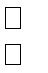 Adhering to this policy at all times during periods of remote learning.Ensuring they are available to learn remotely at the times scheduled by the school. Reporting any technical issues to their teacher as soon as possible.Ensuring they have access to remote learning material and notifying a responsible adult if they do not have access.      Notifying a responsible adult if they are feeling unwell or are unable to complete the schoolwork they have been set.Ensuring they use any equipment and technology for remote learning as intended. Adhering to the Behaviour Policy at all times.Teachers are responsible for:      Teachers must be available between 9:30AM- 2:45PM. If they are unable to work for any reason during this time, for example due to sickness or caring for a dependent, they should report this using the normal absence procedure.Setting work.Who they need to provide work for, including if they may need to cover for other classes.The amount of work they need to provide.How they should coordinate with other Teachers and the Teaching and Learning Support Lead to ensure consistency across the year/subject.Providing feedback on work.Handling of any complaints and making sure they are passed on to the relevant line manager.      To ask all students to abide in the correct manner when being taught remotely. Enforce this via the Behaviour Policy.Attend virtual meetings. Wear appropriate clothing.To liaise with teaching assistants with regards to subject content.Teaching assistants are responsible for      Teaching assistants must be available between 9:25AM - 2:45PM. If they are unable to work for any reason during this time, for example due to sickness or caring for a dependent, they should report this using the normal absence procedure.Wear appropriate clothing.To liaise with teachers with regards to any questions about subject content.Subject leads are responsible for:-Alongside their teaching responsibilities, as outlined above, subject leads are responsible for:      Considering whether any aspects of the subject curriculum need to change to accommodate remote learning      Working with Teachers teaching their subject to make sure work set is appropriate and consistent      Working with other subject leads and senior leaders to make sure work set across subjects is appropriate and consistent, and deadlines are being set an appropriate distance away from each other      Monitoring the work set by teachers in their subject – explain how they’ll do this, such as through regular meetings with teachers or by reviewing work set      Alerting teachers to resources they can use to teach their subjectSenior leaders are responsible for:-Alongside any teaching responsibilities, senior leaders are responsible for:      Coordinating the remote learning approach across the school – if you’ve assigned one member of staff to lead on this, highlight them here      Monitoring the effectiveness of remote learning – explain how they’ll do this, such as through regular meetings with teachers and subject leaders, reviewing work set or reaching out for feedback from pupils and parents      Monitoring the security of remote learning systems, including data protection and safeguarding considerationsWHO TO CONTACTIf staff have any questions or concerns, they should contact the following individuals:Issues in setting work – Lorraine Warmer (Headteacher) Issues with behaviour – Claire Noonan or Katy Wadsworth Issues with IT – Katy Wadsworth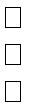 Issues with their own workload or wellbeing – Lorraine Warmer Concerns about data protection – Lorraine Warmer or Katy WadsworthConcerns about safeguarding – DSLs Lorraine Warmer and Andree BarnardDATA PROTECTIONThis section of the policy will be enacted in conjunction with the school’s Data Protection Policy.Staff members will be responsible for adhering to GDPR principles when teaching remotely and will ensure the confidentiality and integrity of their devices at all times.Sensitive data will only be transferred between devices if it is necessary to do so for the purpose of remote learning and teaching.Any data that is transferred between devices will be suitably encrypted or have other data protection measures in place so that if the data is lost, stolen, or subject to unauthorised access, it remains safe until recovered.Parents’ and pupils’ up-to-date contact details will be collected prior to the period of remote learning.All contact details will be stored in line with the Data Protection Policy.Any breach of confidentiality will be dealt with in accordance with the school’s GDPR Information.Any intentional breach of confidentiality will be dealt with in accordance with the school’s Data Protection PolicyONLINE SAFETYThis section of the policy will be enacted in conjunction with the school’s E Safety Policy.Where possible, all interactions will be textual and public.All staff and pupils using video communication must: Communicate in groups – one-to-one sessions are not permitted. Wear suitable clothing – this includes others in their household.Be situated in a suitable ‘public’ living area within the home with an appropriate background – ‘private’ living areas within the home, such as bedrooms, are not permitted during video communication.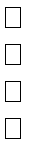 Use appropriate language – this includes others in their household. Maintain the standard of behaviour expected in school.Use the necessary equipment and computer programs as intended. Not record, store, or distribute video material without permission.Ensure they have a stable connection to avoid disruption to lessons. Always remain aware that they are visible.The school will consider whether one-to-one sessions are appropriate in some circumstances, e.g. to provide support for pupils with further complex needs or in situations of crisis. This will be decided and approved by the SLT, in collaboration with the Teaching and Learning Support Manager.Pupils not using devices or software as intended will be disciplined in line with the Behaviour Policy.The school will risk assess the technology used for remote learning prior to use and ensure that there are no privacy issues or scope for inappropriate use.The school will consult with parents at least one week prior to the period of remote learning about what methods of delivering remote teaching are most suitable – alternate arrangements will be made where necessary.The school will ensure that all school-owned equipment and technology used for remote learning has suitable anti-virus software installed, can establish secure connections, can recover lost work, and allows for audio and visual material to be recorded or downloaded, where required.The school will communicate to parents via letter, email or telephone about any precautionary measures that need to be put in place if their child is learning remotely using their own/family-owned equipment and technology, e.g. ensuring that their internet connection is secure.During the period of remote learning, the school will maintain regular contact with parents to:Reinforce the importance of children staying safe online.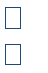 Ensure parents are aware of what their children are being asked to do, e.g. sites they have been asked to use and staff they will interact with.      Encourage them to set age-appropriate parental controls on devices and internet filters to block malicious websites.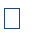       Direct parents to useful resources to help them keep their children safe online.The school will not be responsible for providing access to the internet off the school premises and will not be responsible for providing online safety software, e.g. anti-virus software, on devices not owned by the school.MARKING AND FEEDBACKAll schoolwork set through remote learning must be: Marked in line with the appropriate criteria for the work. Feedback given to the pupil by an agreed dateThe school expects pupils and staff to maintain a good work ethic and a high quality of work during the period of remote learning.Pupils are accountable for the completion of their own schoolwork – teaching staff will contact parents via email, telephone or through home visits if their child is not completing their schoolwork or their standard of work has noticeably decreased.Work that cannot be completed for genuine reasons will be completed when the pupil returns to school.Teaching staff will monitor the academic progress of pupils with and without access to the online learning resources and discuss additional support or provision with the teaching and learning lead as soon as possible.Teaching staff will monitor the academic progress of pupils and discuss additional support or provision with Teaching and learning lead as soon as possible.RESOURCESLearning materialsFor the purpose of providing remote learning, the school may make use of: Work booklets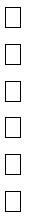 EmailOnline learning portals Educational websites Reading tasksLive webinarsPre-recorded video or audio lessonsTeachers will review the DfE’s list of online education resources and utilise these tools as necessary, in addition to existing resources.Reasonable adjustments will be made to ensure that all pupils have access to the resources needed for effective remote learning.Lesson plans will be adapted to ensure that the curriculum remains fully accessible via remote learning, where practical – where this is not practical, the school will ensure pupils can catch up on these areas of the curriculum when they return to school.Teaching staff will liaise with the Teaching and Learning Lead and other relevant members of staff to ensure all pupils remain fully supported for the duration of the remote learning period.Any defects or issues with remote learning resources will be reported as soon as possible to the relevant member of staff.Pupils will be required to use their own or family-owned equipment to access remote learning resources, unless the school agrees to provide or loan equipment, e.g. laptops.Pupils and parents will be required to maintain the upkeep of any equipment they use to access remote learning resources.Teaching staff will oversee academic progression for the duration of the remote learning period and will mark and provide feedback on work in line with section 7 of this policy.The arrangements for any ‘live’ classes, e.g. webinars, will be communicated via email, telephone or homes visits no later than one day before the allotted time and kept to a reasonable length of no more than one hour per session.The ICT Technician is not responsible for providing technical support for equipment that is not owned by the school.SAFEGUARDINGThis section of the policy will be enacted in conjunction with theschool’s Safeguarding Policy & Child Protection Policy, which has been updated to include safeguarding procedures in relation to remote working.The Headteacher and DSL will identify ‘vulnerable’ pupils (pupils who are deemed to be vulnerable or are at risk of harm) via risk assessment prior to the period of remote learning.The DSL will arrange for regular contact to be made with vulnerable pupils, prior to the period of remote learning.Phone calls made to vulnerable pupils will be made using school phones where possible.The DSL will arrange for regular contact with vulnerable pupils once per week at minimum, with additional contact, including home visits, arranged where required.All contact with vulnerable pupils will be recorded on CPOMS and suitably stored in line with the data protection policy.The DSL will keep in contact with vulnerable pupils’ social workers or other care professionals during the period of remote working, as required.All home visits must:Have at least one suitably trained individual present.Be suitably recorded on CPOMS so that the DSL has access to them. Actively involve the pupil.Vulnerable pupils will be provided with a means of contacting the DSL, their deputy, or any other relevant member of staff – this arrangement will be set up by the DSL prior to the period of remote learning.The DSL will meet (in person or remotely) with the relevant members of staff once per week to discuss new and current safeguarding arrangements for vulnerable pupils learning remotely.All members of staff will report any safeguarding concerns to the DSL immediately.Pupils and their parents will be encouraged to contact the DSL if they wish to report safeguarding concerns, e.g. regarding harmful or upsetting content or incidents of online bullying. The school will also signpost families to the practical support that is available for reporting these concerns.MONITORING ARRANGEMENTSThis policy will be reviewed on an annual basis by the Headteacher.Any changes to this policy will be communicated to all members of staff and other stakeholders.EXTENDED SCHOOL CLOSUREIf further school closures are announced, the policy will be reviewed and changed in accordance with government guidance for educational settings.All staff will be informed before any changes occur.All parents and guardians will be informed before any changes occur.ConclusionBy introducing Remote Learning to our practices, we aim to encourage an inclusive approach to education which achieves better outcomes for our students at Park Lane School.Katy WadsworthPerson responsible for policy:Katy WadsworthDate approved:October 2020Review date:October 2023